【別紙１】　COI管理の流れ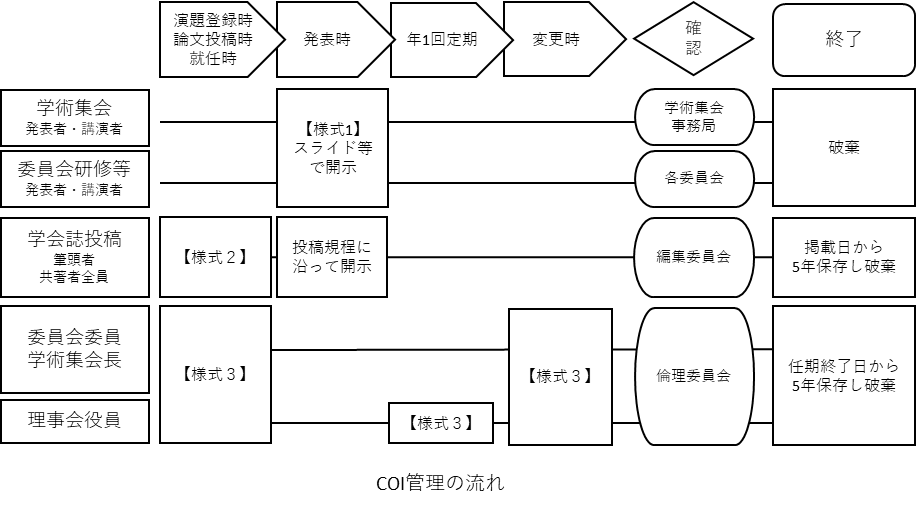 